24 октября на базе ресурсного центра Октябрьского дома-интерната состоялась областная методическая консультативная площадка "Специфика социального проектирования: от идеи до воплощения!".В работе методической площадки приняли участие 70 сотрудников учреждений социального обслуживания населения Вологодской области.С приветственным словом к участникам площадки обратился директор Октябрьского дома-интерната Николай Рындин, пожелав плодотворной совместной работы, новых идей и успешной реализации проектной деятельности.Как написать проект,чтобы он точно стал победителем; как кратко и ёмко передать суть проекта грантодателям - на эти и многие другие вопросы ответила председатель Молодежного парламента Вологодской области Антонина Фёдорова в своем ярком и содержательном докладе.О там какие существуют гранты, как, на какую сумму и на какое направление подать заявку рассказала заместитель председателя Молодежного парламента Вологодской области Светлана Паничева.И.о. председателя Вологодский городской организации Общероссийской общественной организации "Всероссийское общество инвалидов" (ВОИ) Екатерина Щекотурова познакомила участников методической площадки с реализацией проекта «Фестиваль инклюзивных настольных и спортивных игр» и дала несколько практических советов по написанию заявки на грант.Также все желающие смогли поиграть в некоторые инклюзивные настольные и спортивные игры.Актуальными и полезными стали доклады от победителей конкурса "Активное поколение" проводимого при поддержке благотворительного фонда Елены и Геннадия Тимченко: БУ СО ВО "КЦСОН Кичменгско-Городецкого района", БУ СО ВО "КЦСОН Грязовецкого района", БУ СО ВО "КЦСОН г.Вологды и Вологодского района", а также победителя, получившего грант Фонда поддержки детей, находящихся в трудной жизненной ситуации: БУ СО ВО "Вологодский центр помощи детям, оставшимся без попечения родителей, №2".В ходе экскурсии по Организации участники познакомились с зарекомендовавшими себя проектами, реализующимися в #оди35: "Музей памяти", "Музей на дом", "Санаторий на дому, "Память", "Лицом к деревне", "Возрождение", "Уроки мужества".В завершении участники обменялись мнениями, задали интересующие вопросы организаторам и обсудили дальнейшие перспективы работы в данном направлении.Благодарим всех участников площадки и надеемся на дальнейшее сотрудничество!#Октябрьский_дом_интернат#ОДИ35#Молочное#Октябрьский#Методическаяплощадка#Социальное_проектирование#ВГОВОИ #ВОИ35#Ресурсный_центр#Молодежный_парламент#МП35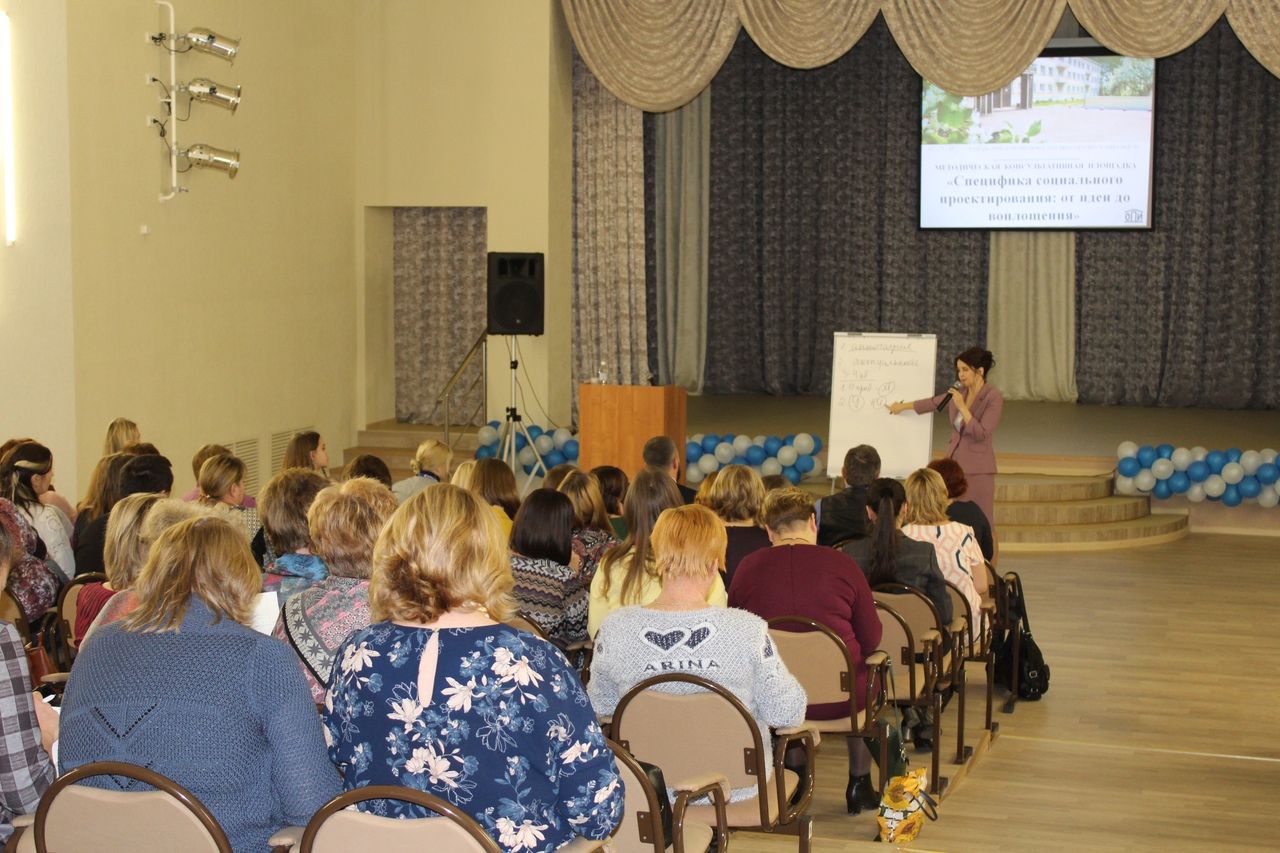 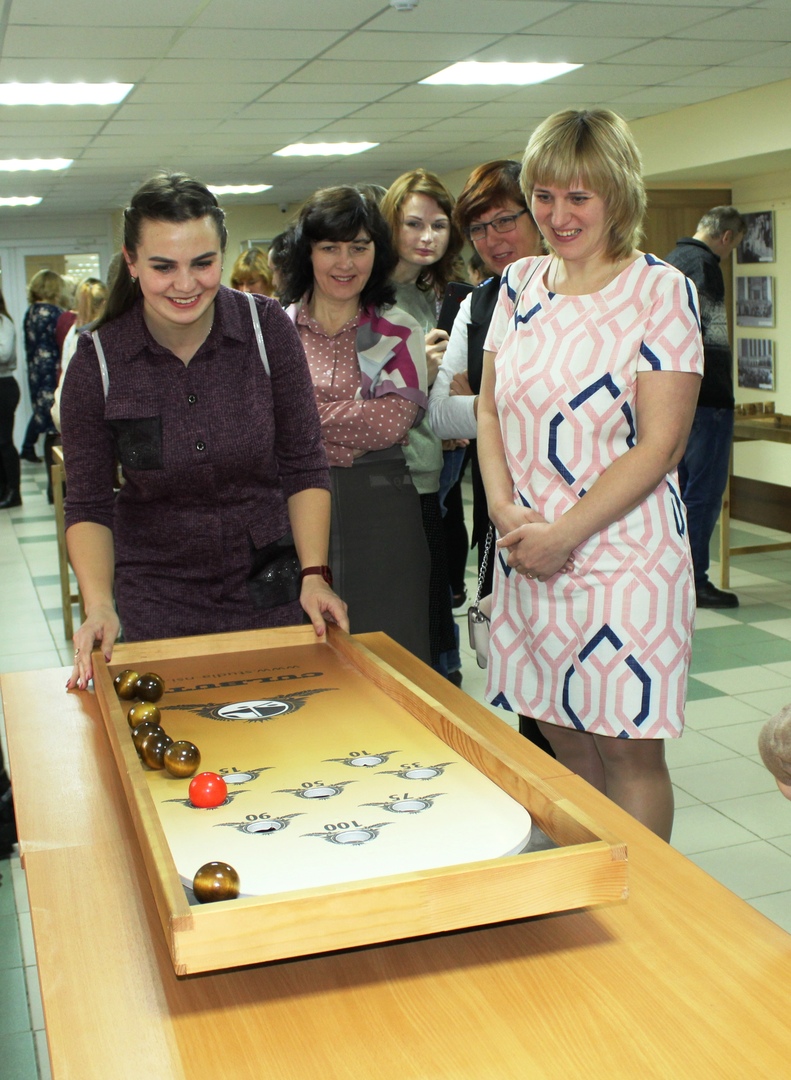 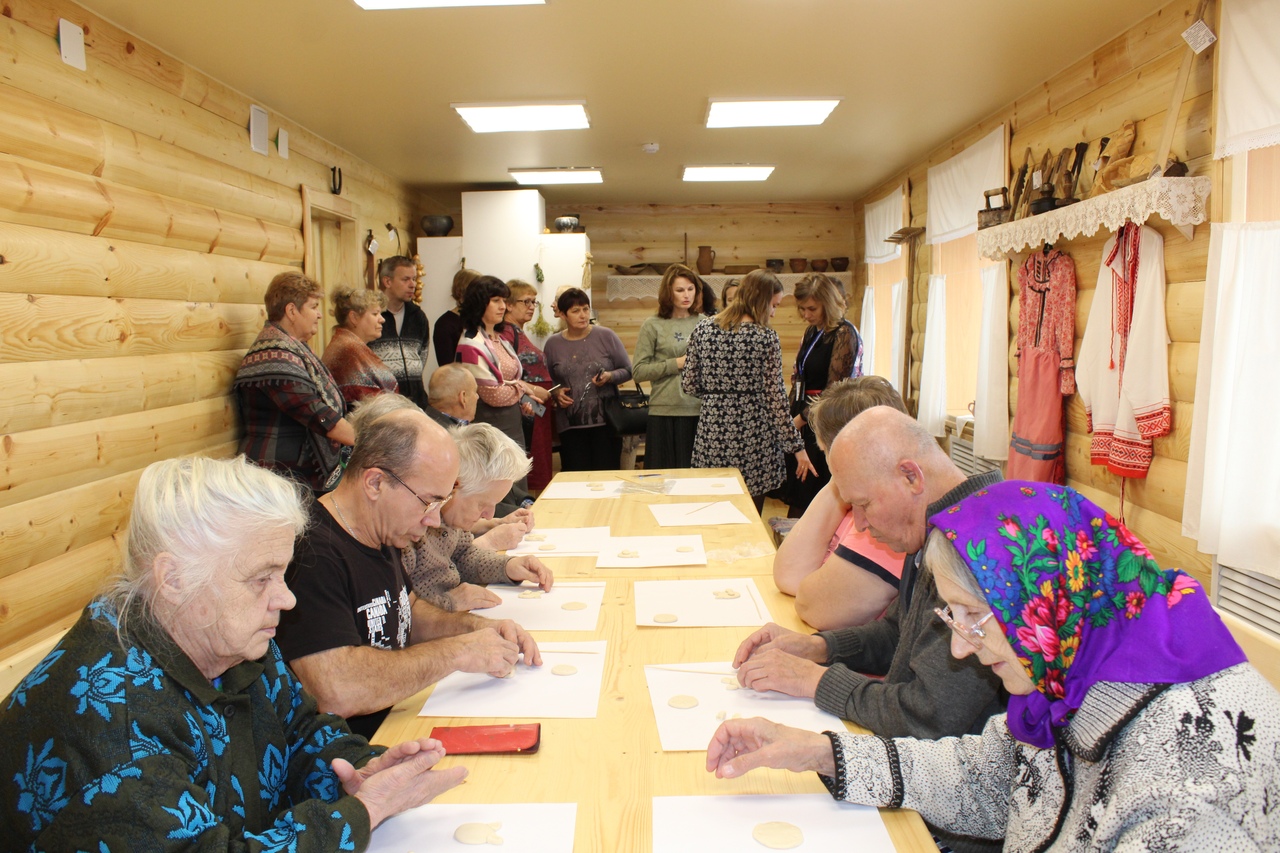 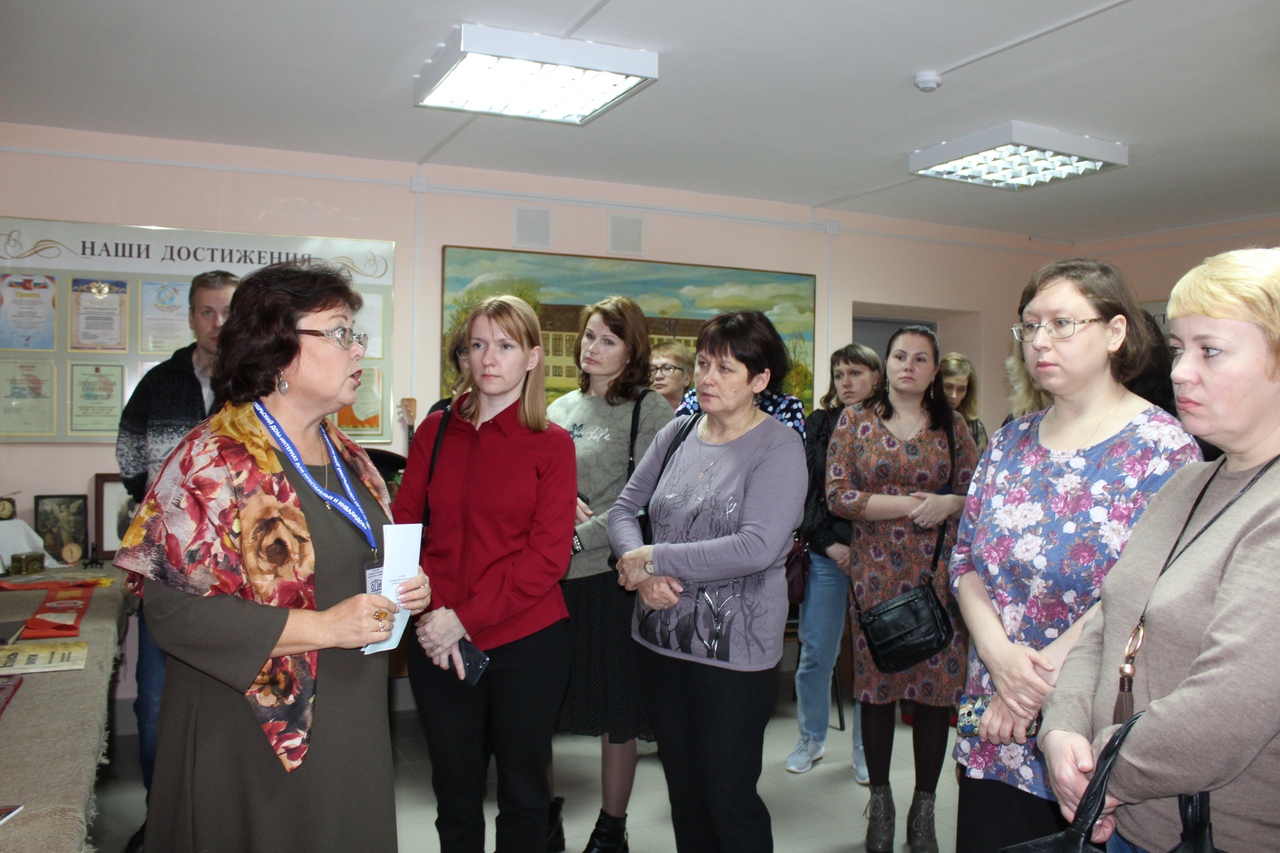 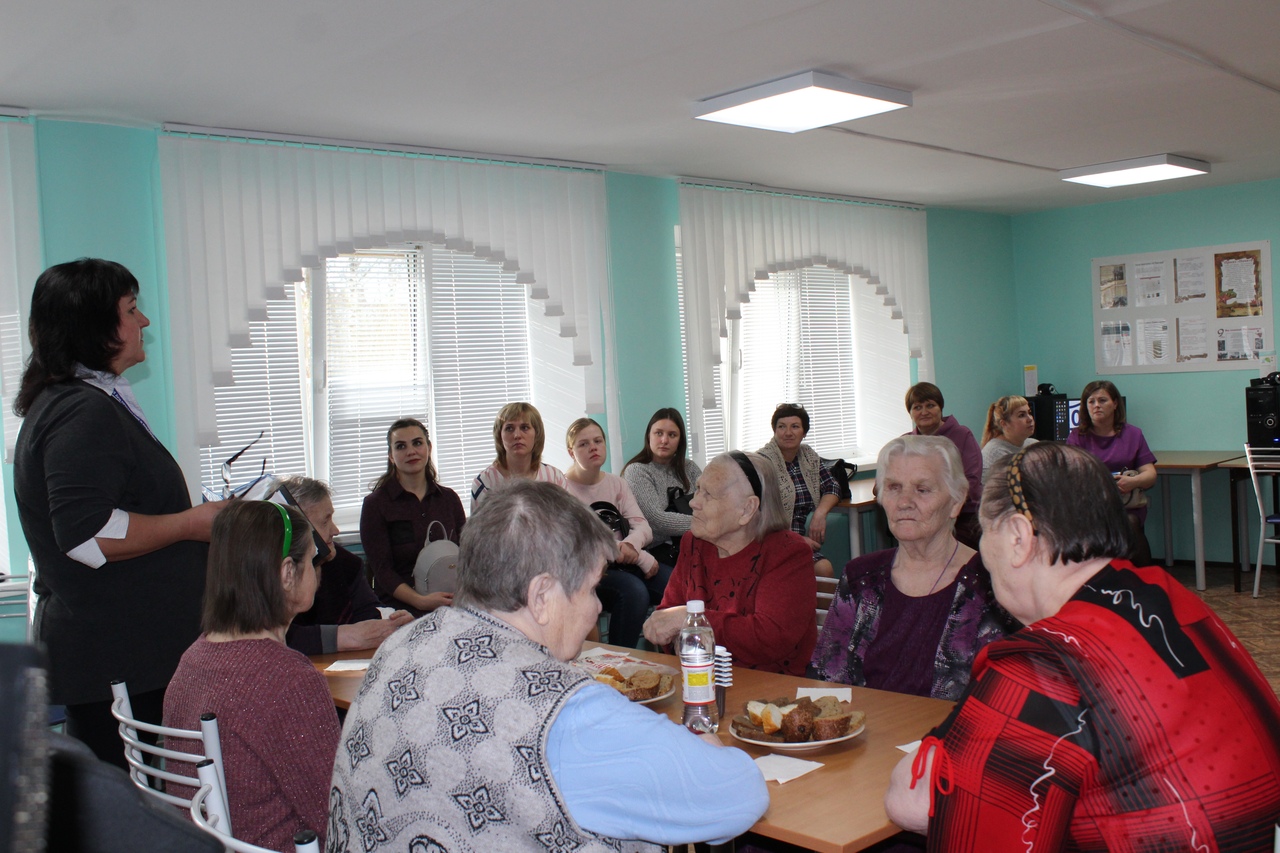 